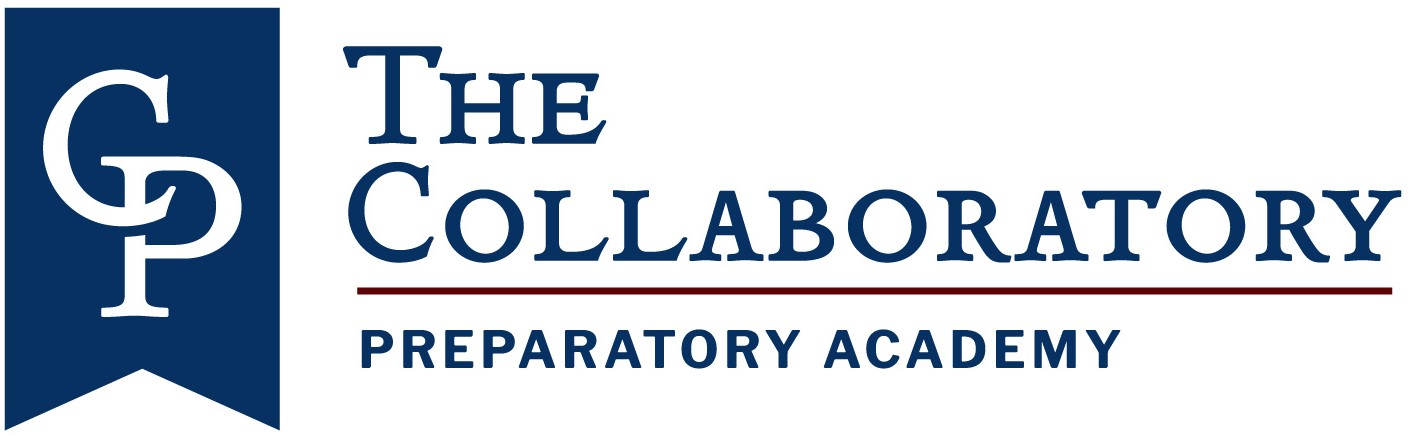 Board of Directors Meeting April 5, 2022The Collaboratory Preparatory Academy Board Meeting April 5, 2022Attendees: Trey Traviesa, Dr. Kevin Scott, Darren Curtis, Jordan Snyder, Cimone Sommers, LaShaniqua KellyAgendaCall to OrderAdditions or CorrectionsPublic Comments on Agenda ItemsApproval of Minutes, December 7, 2021 (Attachment A, Board to vote)Reports and DiscussionAcademic Update (Attachment B)Discussion of ARP Grant Funds – to be discussed at next board meeting TBDNew BusinessQuestions/CommentAdjournAttendees: Trey Traviesa, Dr. Kevin Scott, Darren Curtis, Jordan Snyder, Cimone Sommers, LaShaniqua KellyAGENDACall to Order- 1:31pmAdditions or Corrections- nonePublic comments on agenda items- none Approval of minutes, 9/2/21- Kevin motions, Darren seconds, passes unanimouslyReports and DiscussionWelcome new parent representativeAcademic update (attachment B)- progress monitoring shows scores tracking towards a CPersonnel- still actively seeking a 4th grade teacher for the remainder of the school year Teacher salary allocation (attachment C)- Kevin motions, Darren seconds, passes unanimously.Jordan Snyder to remain interim principal- brief summary of Jordan’s educational background to board members Next board meeting- January 18 to discuss ARP grant funds and budgetNew business- noneQuestion/comments- noneAdjourn- Kevin motions, Darren seconds, passes unanimously. Adjourn at 2:04pmAttachment B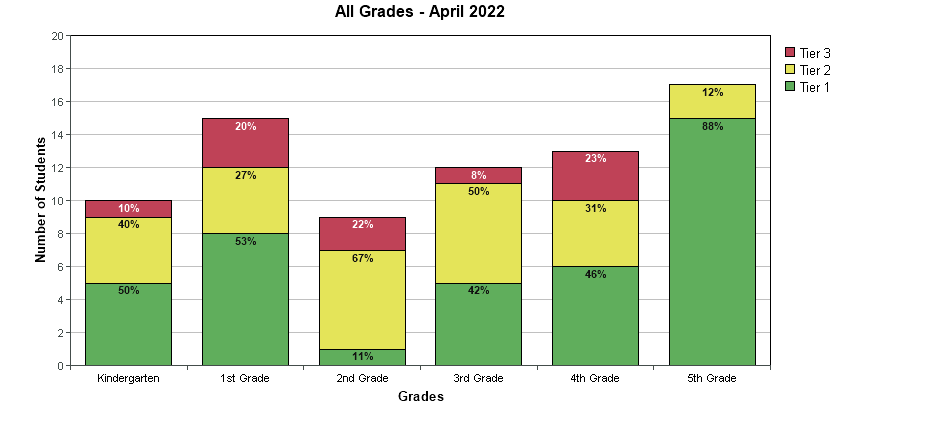 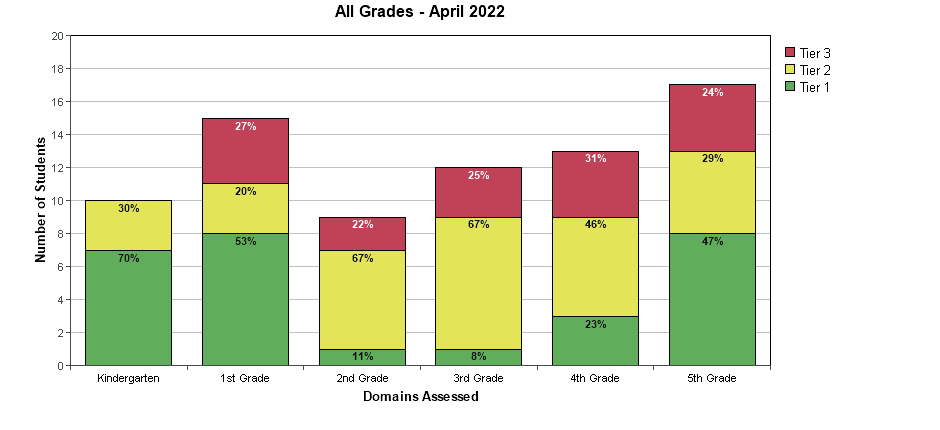 ●	If Collaboratory Prep were to take the FSA TODAY, our predicted grade would be a B.3rd Math4th Math5th MathTotal Math3rd ELA4thELA5thELATOTALELATotalScienceTotal gradeAchievement5/129/1513/1719/44=59% 6/139/1414/1729/44=64% 10/17=59%Gains1/25/149/1715/33=45%1/28/1410/1719/33=58%NAGains(25%)NANANANANANANANANATOTAL54%=B